         29 января 2016 года в ГБПОУ ВО «Богучарский аграрно-технологический лицей» состоялся выпускной вечер студентов, на который были приглашены организаторы выборов района.
         Поздравить выпускников с окончанием учебного заведения приехал председатель Территориальной избирательной комиссии Богучарского района ЗАИКИН Сергей Иванович. Он отметил активное участие студентов лицея в мероприятиях по повышению правовой культуры молодых и будущих избирателей, проводимых на территории муниципального района, и вручил Почетные грамоты теризбиркома УНЧЕНКО Анне, СУРОВИКИНОЙ Анне, ВЕРЕМЕЕВУ Дмитрию, которые продемонстрировали свою ответственную гражданскую позицию в ходе конкурсов, подготовленных организаторами выборов.
         Сергей Иванович пожелал молодым людям продолжить учебу в высших учебных заведениях, удачно устроиться на работу, чтобы своим трудом вносить вклад в развитие и процветание родного края.
         В торжественной обстановке директор лицея СЛЕПЫХ Владимир Тихонович вручил дипломы 52 выпускникам лицея.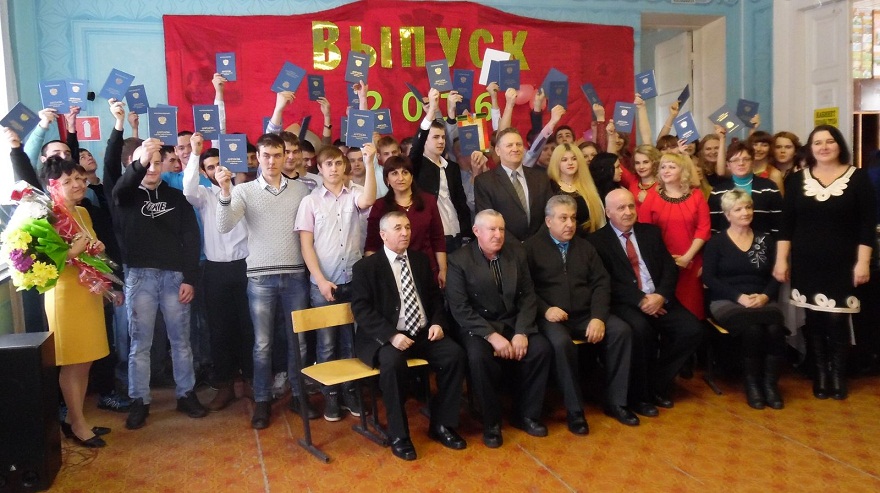 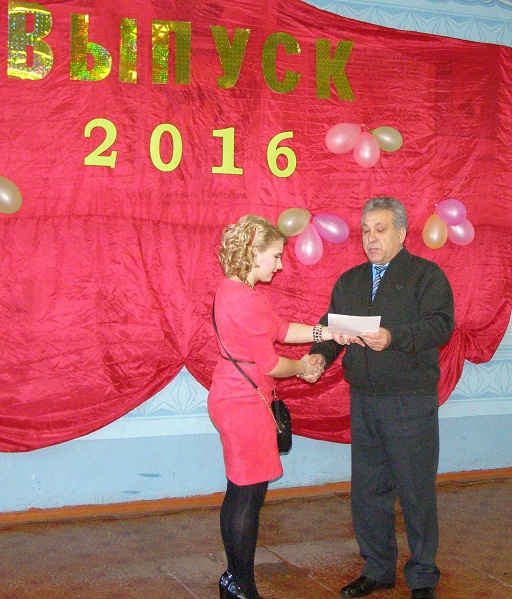 